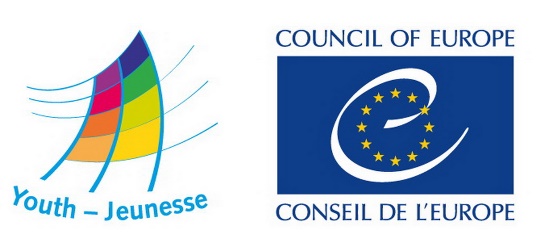 DDP-YD/ETD (2021) 69	Strasbourg, 27 May 2021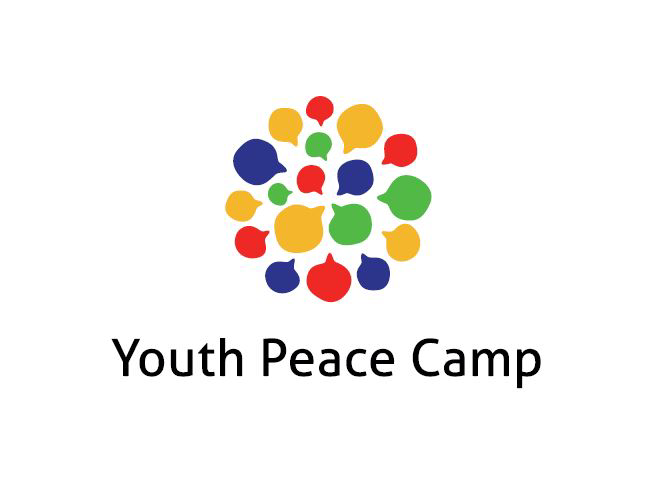 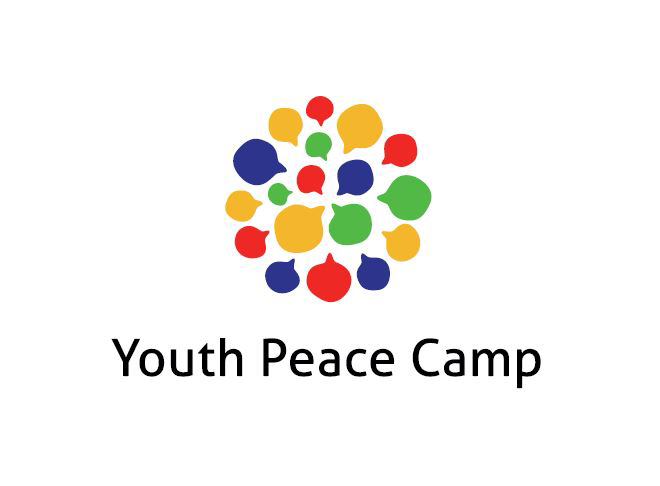 CALL FOR PROJECTS LOCAL PEACE CAMPSfor dialogue and peace-building by young peopleDeadline: 23 June 2021Background The Council of Europe Youth Department has developed the concept of the Youth Peace Camp as an activity to engage young people and youth organisations from conflict affected regions in dialogue and conflict transformation based on human rights education and intercultural learning. The Peace Camp is traditionally held at the European Youth Centre but, in 2020, the pandemic meant that a camp could not be held in person. Instead, an online learning and dialogue activity – the Youth Peace Week – has been created and has generated a high level of interest and attendance.Unfortunately, the Council of Europe cannot resume holding the peace camp as a presential activity again in Strasbourg in 2021due to the COVID-19 pandemic. In order to preserve the learning potential and local outreach of the activity, the 2021 Youth Peace Camp this year is therefore structured in 3 components:A Youth Peace Week – an online learning and dialogue activity to be implemented between 1 and 8 JulyLocal Peace Camps – local projects for dialogue and peace-building to be implemented between 15 July and 31 OctoberA Peace Camp Conference – to be organised online on 3 and 4 December. The current call for applications concerns the Local Peace Camps but the 3 activities are closely connected.  Participants of the Youth Peace Week may also be participants or facilitators in local peace camps and, in principle, everyone should take part in the Peace Camp Conference.This call for proposals is launched in the framework of the Council of Europe “Youth for Democracy” programme 2020 - 2021. It is aimed at supporting and/or co-funding local or regional youth projects for peaceful and cohesive societies based on the values of human rights, democracy and the rule of law.The Local Peace CampsThe main function of the Local Peace Camps is to allow young people from conflict-stricken regions to meet, learn and live together to engage in dialogue and cooperation activities. The local dimension of the camps should provide the opportunity to contextualise past or current conflicts while also planning/engaging in meaningful actions in support of peace.The Local Peace Camps may take two forms, depending on the conditions for travelling, meeting and working together in each specific community or country:Local activities, bringing together young people from one or various communities from a single region or placeBi-communal activities, bringing together young people form two or more communities from two different regions or places.AimsAll activities should engage young people interested in and committed to  dialogue and peace-building in their communities, supporting them with the educational tools and institutional/organisational frameworks to act as multipliers for peace-building, conflict transformation, intercultural dialogue and human rights education.Expected resultsFacilitators and participants act as multipliers and peer leaders in peace-building activities with young people in their communities and organisations;Local/regional peacebuilding activities are implemented with educational, institutional or/and financial support from the Council of Europe;Enhanced support and sustainability of the work and role of young peace-builders, notably for Youth Peace Camp alumni;The promotion and dissemination of existing youth work practices and experiences of young people working on dialogue and conflict transformation in their home communities;The role of the Council of Europe, in particular through its Youth for Democracy programme, is strengthened in its efforts towards supporting youth work in the field of conflict transformation, social cohesion and intercultural dialogue and in the framework - and/or contributing to – the approaches of the UN Security Council Resolution 2250 (2015);Experiences of the projects are gathered and used to further develop the Youth Peace Camp concept and support peace-building activities with young people.Communities and regions concernedLocal Peace Camps should take place in countries/communities that are or have been affected by armed conflicts in Europe, in particular:Kosovo*, participants coming from Albanian, Serbian and other communities;Both banks of the river Nistru/Dniestr;Cyprus (Greek Cypriots and Turkish Cypriots);South Caucasus, especially in border regions and with ethnic minorities. Applications or projects from other regions and communities (e.g. Ukraine, former Yugoslav republics are also welcome if they meet the required conditions and criteria).Support provided by the Council of EuropeThe Council of Europe provides three types of support to the Local Peace Camps:Financial support in the form of small grants (details below);Institutional support, in the form of recommendation letters to potential partners and funders; official Council of Europe representation; provision of educational materials, visibility of the activities in institutional Internet sites and documents; Educational support, by recommending or supporting facilitators with relevant experience to be a part of the teams implementing the Local Peace Camps.Facilitators and participants in the Local Peace Camps will be given priority for participation in the European Youth Week foreseen to be held in Strasbourg in Summer 2022 (to be confirmed).General criteria and conditionsApplications for Local Peace Camps must fulfil the following criteria and conditions: Aim at introducing the principles of peace-building, dialogue and human rights with young people and motivating them to act as multipliers; Foresee a programme and methodology based on the approaches used in the Youth Peace Camp, including a human rights-based approach to conflict transformation and promoting the peaceful resolution of conflicts;Are prepared for, and open to, young people from a variety of backgrounds and organisations; Have a minimum duration of 3 consecutive working days;Are held between 15 July and 31 October 2021.Prioritisation criteriaPreference will be given to activity proposals which:Foresee the participation and involvement of participants or facilitators from previous editions of the Youth Peace Camp or Youth Peace Week; Are organised in co-operation with two or more partner organisations; Seek to directly involve participants from more than one community affected by conflict;Envisage connections (for example through online activities) with projects or Local Peace Camps in other communities affected by the same conflict;Are complementary to other priorities and activities of the Youth for Democracy programme.Award criteriaApplications will be assessed against the following criteria:the relevance and added value of the project with regard to the objectives and priorities of the call for applications (70%)the cost-effectiveness of the application and the estimated budget (20%); the relevance of the experience of the applying organisation(s) and staff (10%).Who can applyThe organisers and partners of Local Peace Camps should be local or national organisations or institutions working with young people that are committed to the values and purpose of the Youth Peace Camp, such asnon-governmental youth organisations and/or other non-governmental organisations; public organisations focused on human rights, youth and peace-building; national networks of human rights activists and/or human rights educators.Partnerships between different types of organisations are encouraged because this reinforces the potential strategic impact of the activities.Conditions for receiving financial support in the form of a grantBudgetary requirementsProject proposals shall be accompanied by a draft budget (See Template Budget, in Appendix II) where the Council of Europe financial support amounts to a maximum of 4000€ (rour thousand euros). The estimated budget must be consistent, accurate, clear, complete and cost-effective in light of the activities proposed.  The support of the Council of Europe should be complementary to other funding sources, private or public, national or international. It is mandatory for each grantee to contribute to the project, either by way of its own resources or by contribution from third parties. Co-financing may take the form of financial or human resources, in-kind contributions or income generated by the action or project.Funding conditionsThe funds for each grant should in principle be distributed as follows:80 % will be paid when the Grant Agreement between the two parties is signed;the balance will be paid based on actual expenditures incurred after the presentation and acceptance by the Council of Europe of the final narrative and financial reports for the Grant implementation.Reporting requirementsA narrative reporting: a full narrative report on the use made of the grant and a copy of the register of the persons present during each of the activities, including the names and signatures of participants. financial reporting: a statement concerning the currency in which the Grant Agreement will be concluded (Euros or local currency), in English, that outlines the payments made for the implementation of the activities, certified by the responsible financial officer of the Grantee, accompanied by “appropriate original supporting documents” (see below). The Council of Europe reserves the right to ask for summary translations of invoices into English. If for legal reasons the original documents must be retained by the Grantee, certified copies must be submitted with the financial statement. Both reports are to be submitted within 30 days after the end of the activity.Exclusion criteria Applicants shall be excluded from the grant award procedure where they:a. have been sentenced by final judgment on one or more of the following charges: participation in a criminal organisation, corruption, fraud, money laundering;b. are in a situation of bankruptcy, liquidation, termination of activity, insolvency or arrangement with creditors or any like situation arising from a procedure of the same kind, or are subject to a procedure of the same kind;c. have received a judgement with res judicata force, finding an offence that affects their professional integrity or constitutes serious professional misconduct;d. do not comply with their obligations as regards payment of social security contributions, taxes and dues, according to the statutory provisions of the country where they are established.By signing the Application Form, applicants shall declare on their honour that they are not in any of the above-mentioned situations (See Appendix I, Item 16).How to apply Each application must include: the completed and signed Application Form (See Appendix I);a provisional budget (using the template reproduced in Appendix II) if financial support is being requested.Deadline for submissionThe application form, completed and signed, together with supporting documents, must be submitted in electronic form (Word or PDF) to the following e-mail address: youth.HRE@coe.int. Applications must be received at the latest by 23 June 2021 (at 23:00 CET). Further information: youth.HRE@coe.int Appendix 1 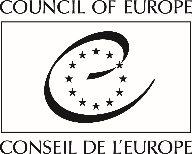 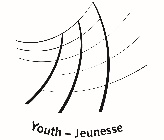 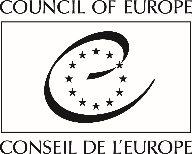 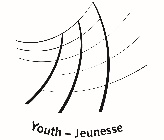 LOCAL PEACE CAMPS 2021Application formPlease complete this application form and ensure that you answer all questions clearly and concisely. Add extra lines or pages as needed, but please keep to the order of questions below. If you have any doubts about any aspects of this application form, please contact youth.HRE@coe.int, I. LOCAL PEACE CAMP DETAILSTitle of the camp:Type of camp:		Local activity		Bi-communal activityCommunities/regions involved:Dates of the camp:Venue:Number of working days:Working language(s) of the camp: II. INFORMATION ON THE ORGANISATIONSName and nature of the organisation(s) Address (include city, postal code): Telephone (include international dialling code): Email: Website: Contact person(s) in charge of the projectName: Position in the organisation: Email: Address (if different from the organisation’s) : Telephone number: Are you cooperating with any other organisation(s) in making this request? If so, please give details of the organisation(s), their profile(s) and a contact person(s): III. THE ACTIVITYAims and objectives of the Local Peace CampWhat is the aim of the activity? What are the objectives or expected results?How will your activity contribute to the aims of the project? What is, from your perspective, the added value of the Local Peace Camp that you are proposing?What contents and approaches will you introduce to strengthen participants’ motivation and competence in acting for conflict transformation and peace-building?Programme outline and methodologyPlease provide an outline of the daily programme and details about the rationale and the methodology of the course. Participants - Please provide information about the profile of participants you intend to involve:Number:Profiles:Communities concerned:Age range envisaged:How will participants apply and be selected for the camp? Preparatory teamPreparation What is the preparation process for the camp? Follow-up  What follow-up do you expect participants to undertake as a result of the course? Support from the Council of Europe Do you expect financial support from the Council of Europe?Yes		NoIf yes, please submit s detailed budget proposal using the table in appendix 2. Resources of the projectPlease indicate how your organisation will secure the financial feasibility of the project, either by way of its own resources or by contribution from third parties. Co-financing may take the form of financial or human resources, in-kind contributions or income generated by the action or project. What other sponsors/partners will contribute to the activities? Declaration of honourBy signing this form I, the undersigned, authorized to represent the applicant, hereby certify that the information contained in this application is correct and that the applicant organisation has not received or applied for any other Council of Europe funding to carry out the action which is the subject of this grant application.I also certify on my honour that the applicant organisation is not in one of the situations which would exclude it from taking part in a Council of Europe grant award procedure, and accordingly declare that the applicant:a. has not been sentenced by final judgment on one or more of the following charges: participation in a criminal organisation, corruption, fraud, money laundering;b. is not in a situation of bankruptcy, liquidation, termination of activity, insolvency or arrangement with creditors or any like situation arising from a procedure of the same kind, or is not subject to a procedure of the same kind;c. has not received a judgment with res judicata force, finding an offence that affects its professional integrity or constitutes serious professional misconduct;d. does comply with its obligations as regards payment of social security contributions, taxes and dues, according to the statutory provisions of the country where it is established;e. is not in, nor likely to be in, a situation of conflict of interests.	First name, Family name:	Function, Name of the organisation:	Date: 	Signature:                                 Please send this form duly completed and signed to:Council of Europe, Youth DepartmentE-mail: youth.HRE@coe.int Before 23 June 2021 23:00 (CETName Main Role(s)OrganisationExperience and relation to Youth Peace Camp (if any)APPENDIX 2 - ESTIMATED BUDGET (if a financial grant is requested)APPENDIX 2 - ESTIMATED BUDGET (if a financial grant is requested)APPENDIX 2 - ESTIMATED BUDGET (if a financial grant is requested)APPENDIX 2 - ESTIMATED BUDGET (if a financial grant is requested)APPENDIX 2 - ESTIMATED BUDGET (if a financial grant is requested)APPENDIX 2 - ESTIMATED BUDGET (if a financial grant is requested)APPENDIX 2 - ESTIMATED BUDGET (if a financial grant is requested)APPENDIX 2 - ESTIMATED BUDGET (if a financial grant is requested)APPENDIX 2 - ESTIMATED BUDGET (if a financial grant is requested)APPENDIX 2 - ESTIMATED BUDGET (if a financial grant is requested)APPENDIX 2 - ESTIMATED BUDGET (if a financial grant is requested)APPENDIX 2 - ESTIMATED BUDGET (if a financial grant is requested)APPENDIX 2 - ESTIMATED BUDGET (if a financial grant is requested)APPENDIX 2 - ESTIMATED BUDGET (if a financial grant is requested)Organisation :Activity:Place: Implementation period:Currency:Grant by the Council of Europe:(total amount of the grant requested): (total amount of the grant requested): (total amount of the grant requested): (total amount of the grant requested): (total amount of the grant requested): (total amount of the grant requested): Contribution by the Grantee:(total amount of the contribution by the grantee): (total amount of the contribution by the grantee): (total amount of the contribution by the grantee): (total amount of the contribution by the grantee): (total amount of the contribution by the grantee): (total amount of the contribution by the grantee): ExpenditureUnit# of unitsAverage unit rate        # of participantsEstimated budget covered by other sourcesEstimated budget to be covered by the CoEExpenditureUnit# of unitsAverage unit rate        # of participantsEstimated budget covered by other sourcesEstimated budget to be covered by the CoE1. Human Resources 1. Human Resources 1. Human Resources 1. Human Resources 1. Human Resources 1. Human Resources 1. Human Resources 1.1. Staff1.1. Staff1.1. Staff1.1. Staff1.1. Staff1.1. Staff1.1. Staff1.1.1 specifyPer xx0,00  0,00  0,00  1.2. Experts/Consultants1.2. Experts/Consultants1.2. Experts/Consultants1.2. Experts/Consultants1.2. Experts/Consultants1.2. Experts/Consultants1.2. Experts/Consultants1.2.1 specifyPer xx0,00  0,00  0,00  1.2.2 specifyPer xx0,00  0,00  0,00  Subtotal 1 Human Resources Subtotal 1 Human Resources Subtotal 1 Human Resources Subtotal 1 Human Resources Subtotal 1 Human Resources 0,00  0,00  2. Travel 2. Travel 2. Travel 2. Travel 2. Travel 2. Travel 2. Travel 2.1 International travel Per trip0,00  0,00  0,00  2.2 Local transportation Per trip0,00  0,00  0,00  Subtotal 2 : Travel Subtotal 2 : Travel Subtotal 2 : Travel Subtotal 2 : Travel Subtotal 2 : Travel 0,00  0,00  3. Office items and materials3. Office items and materials3. Office items and materials3. Office items and materials3. Office items and materials3. Office items and materials3. Office items and materials3.1 Office rent and related charges Per month 0,00  0,00  0,00  3.2 Other materialsPer month 0,00  0,00  0,00  Subtotal 3 Office items and materialsSubtotal 3 Office items and materialsSubtotal 3 Office items and materialsSubtotal 3 Office items and materialsSubtotal 3 Office items and materials0,00  0,00  5. Meetings5. Meetings5. Meetings5. Meetings5. Meetings5. Meetings5. Meetings5.1 Rent of hall or roomsPer day0,00  0,00  0,00  5.2 AccommodationPer night0,00  0,00  0,00  5.3  MealsPer meal0,00  0,00  0,00  5.4 CoFfee/tea breaksPer break0,00  0,00  0,00  5.5.Visibility actions / MaterialsPer item 0,00  0,00  0,00  Subtotal 5 Meetings Subtotal 5 Meetings Subtotal 5 Meetings Subtotal 5 Meetings Subtotal 5 Meetings 0,000,006. Other costs6. Other costs6. Other costs6. Other costs6. Other costs6. Other costs6. Other costs6.1 specify Per xx0,00  0,00  0,00  6.2 specifyPer xx0,00  0,00  0,00  Subtotal 6 Other Subtotal 6 Other Subtotal 6 Other Subtotal 6 Other Subtotal 6 Other 0,00  0,00  Total Grant expenditure (1-6)	0,00Total Grant expenditure (1-6)	0,00Total Grant expenditure (1-6)	0,00Total Grant expenditure (1-6)	0,00Total Grant expenditure (1-6)	0,00Total Grant expenditure (1-6)	0,000,00  Notes: Notes: Notes: Notes: Notes: Notes: Notes: ¹Indicate whether the grantee commits to contribute by means of an in-kind contribution, or by means of a financial contribution. In the first case, the in-kind contribution shall be described, while in the second case, the amount and the currency of the financial contribution shall be indicated in the box.¹Indicate whether the grantee commits to contribute by means of an in-kind contribution, or by means of a financial contribution. In the first case, the in-kind contribution shall be described, while in the second case, the amount and the currency of the financial contribution shall be indicated in the box.¹Indicate whether the grantee commits to contribute by means of an in-kind contribution, or by means of a financial contribution. In the first case, the in-kind contribution shall be described, while in the second case, the amount and the currency of the financial contribution shall be indicated in the box.¹Indicate whether the grantee commits to contribute by means of an in-kind contribution, or by means of a financial contribution. In the first case, the in-kind contribution shall be described, while in the second case, the amount and the currency of the financial contribution shall be indicated in the box.¹Indicate whether the grantee commits to contribute by means of an in-kind contribution, or by means of a financial contribution. In the first case, the in-kind contribution shall be described, while in the second case, the amount and the currency of the financial contribution shall be indicated in the box.¹Indicate whether the grantee commits to contribute by means of an in-kind contribution, or by means of a financial contribution. In the first case, the in-kind contribution shall be described, while in the second case, the amount and the currency of the financial contribution shall be indicated in the box.¹Indicate whether the grantee commits to contribute by means of an in-kind contribution, or by means of a financial contribution. In the first case, the in-kind contribution shall be described, while in the second case, the amount and the currency of the financial contribution shall be indicated in the box.²Insert different lines to take into account differences of unit rates or number of participants in each event (lunch, journeys, etc).²Insert different lines to take into account differences of unit rates or number of participants in each event (lunch, journeys, etc).²Insert different lines to take into account differences of unit rates or number of participants in each event (lunch, journeys, etc).²Insert different lines to take into account differences of unit rates or number of participants in each event (lunch, journeys, etc).²Insert different lines to take into account differences of unit rates or number of participants in each event (lunch, journeys, etc).²Insert different lines to take into account differences of unit rates or number of participants in each event (lunch, journeys, etc).²Insert different lines to take into account differences of unit rates or number of participants in each event (lunch, journeys, etc).Average unit rate” can be used but not “Average number of participants”.Average unit rate” can be used but not “Average number of participants”.Average unit rate” can be used but not “Average number of participants”.Average unit rate” can be used but not “Average number of participants”.Average unit rate” can be used but not “Average number of participants”.Average unit rate” can be used but not “Average number of participants”.Average unit rate” can be used but not “Average number of participants”.